СТРУКТУРАЗАКРЫТОГО БАНКА ТЕМ ИТОГОВОГО СОЧИНЕНИЯКомплекты тем итогового сочинения с 2022/23 учебного года формируются из закрытого банк тем итогового сочинения. Он включает более полутора тысяч тем сочинений прошлых лет.Ниже перечислены названия разделов и подразделов банка тем итогового сочинения.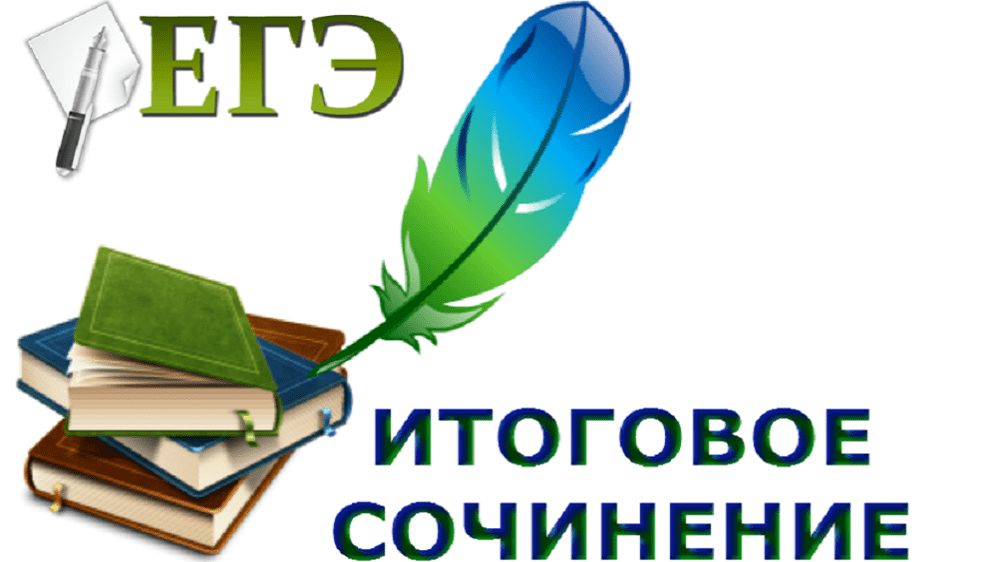 В 2022/23 учебном году комплекты тем итогового сочинения будут собираться только из тех тем, которые использовались в прошлые годы. В дальнейшем закрытый банк тем итогового сочинения будет ежегодно пополняться новыми темами.В каждый комплект тем итогового сочинения будут включены по две темы из каждого раздела банка:Темы 1, 2 «Духовно-нравственные ориентиры в жизни человека». Темы 3, 4 «Семья, общество, Отечество в жизни человека».Темы 5, 6 «Природа и культура в жизни человека».Разделы и подразделы1Духовно-нравственные ориентиры в жизни человека1.1.Внутренний мир человека и его личностные качества.1.2.Отношение человека к другому человеку (окружению), нравственные идеалыи выбор между добром и злом.1.3.Познание человеком самого себя.1.4.Свобода человека и ее ограничения.2Семья, общество, Отечество в жизни человека2.1.Семья, род; семейные ценности и традиции.2.2.Человек и общество.2.3.Родина, государство, гражданская позиция человека.3Природа и культура в жизни человека3.1.Природа и человек.3.2.Наука и человек.3.3.Искусство и человек.